Publicado en Madrid el 13/08/2024 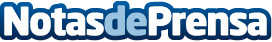 Paccari empresa responsable: prácticas que priorizan el bienestar económico, social y ambientalLa subida de precio del cacao evidencia que el mercado mundial debe asumir una subida en favor de un cacao más sostenible y justo en toda la cadena de valor. Paccari es una de las empresas que ya contribuye a este propósito a través de su modelo de negocio, que pasa por asegurar el bienestar de productores y consumidores y contribuir con los Objetivos de Desarrollo SostenibleDatos de contacto:LeslyBemypartner+34722250713Nota de prensa publicada en: https://www.notasdeprensa.es/paccari-empresa-responsable-practicas-que Categorias: Nutrición Consumo Sostenibilidad Actualidad Empresarial http://www.notasdeprensa.es